VYUŽITÍ PC VE TŘÍDĚ SLUNÍČKOI u těch nejmenších dětí využíváme PC. Děti se seznamují s interaktivními programy a PC slouží také jako názorná ukázka videí, obrázků a audio nahrávek. 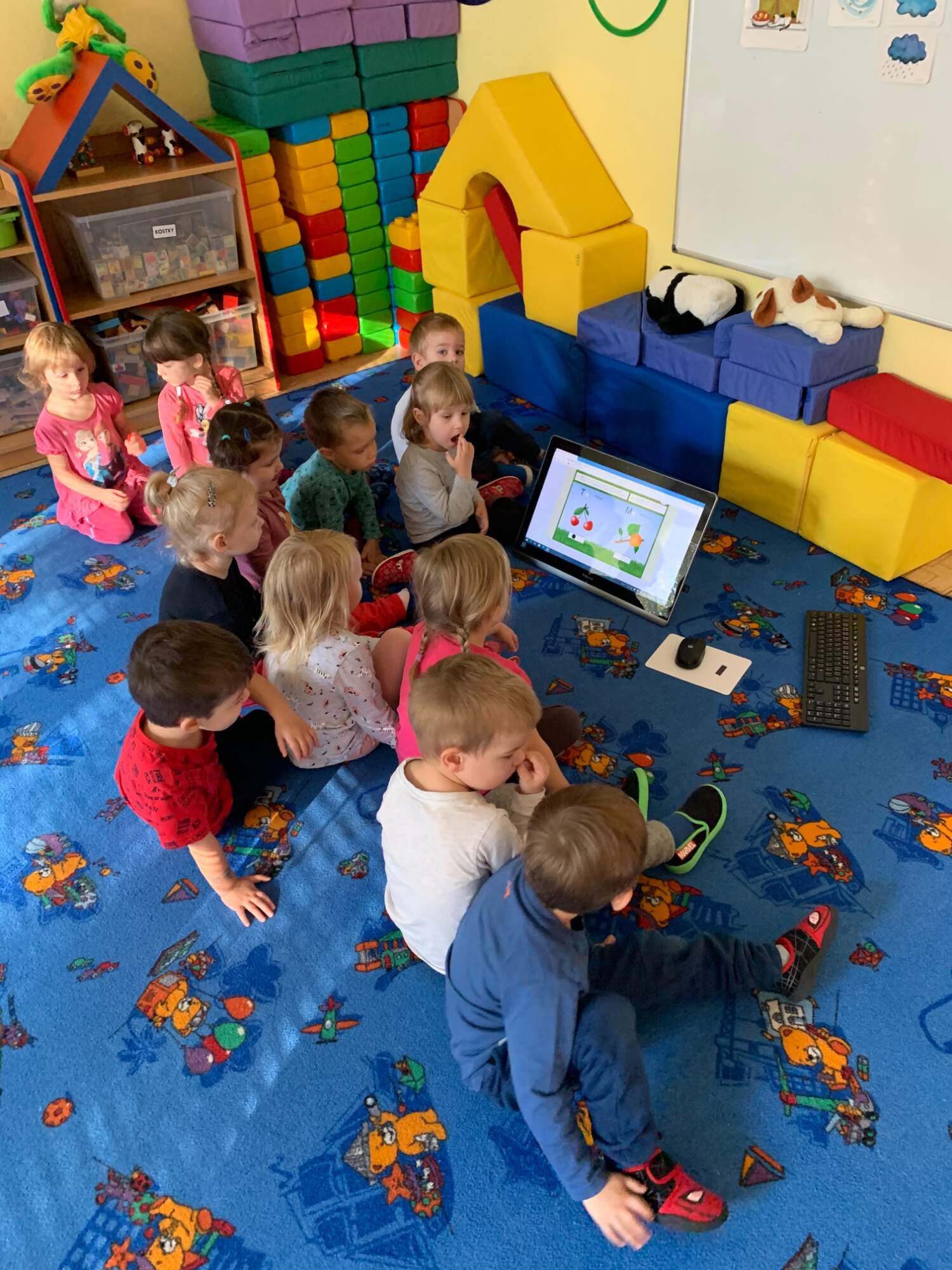 